Түркістан облысы Сайрам ауданы 	№45 «1Май» жалпы орта мектебініңқазақ тілі мен əдебиеті пəні мұғалімі Әбдиева Ақтоты ШайхықызыМенің педагогикалық ұстанымым: мәні, құндылықтары, басымдылықтарыҰстаз болу сый етілген өміріне,
Қиын бірақ оны алып жүруі де.
Өмір жолын ұстаздыққа арнаған
Талай мықты ұстаздар бар елімізде...	Ұстаз – шәкірт жанының бағбаны. Әрбір бала – жарқыраған шамшырақ, оны жаға білген ұстаз ғана ұтады.
«Жер бетінде мекен еткен халықтың қандай да бір дара қасиетке ие болып, қандай бет – бейнемен көрінуі , сол халықтың мектебінің бет-бейнесіне, өзіндік ерекшеліктеріне тікелей қатысты» деген екен бір ғұлама. Әрбір жасөспірімнің қалыптасуында екі үлкен фактор маңызды рөл атқаратыны белгілі. Бірінші – отбасы, екіншісі – өскен ортасы. Болашағына жоспар құрмайтын жан жоқ шығар?! Себебі, өмір-құпиясы мен қызығы, қиындығы қатар тұратын тылсым дүние. Заманның дамуына қарай жас Қазақстан тек алға жылжуда. Білімді ұрпақ тәрбиелеу білікті, шебер ұстаздардың қолында. Ұстаз ғылыми ізденіс пен тәжірибені қатар ұстайтын іскер жан болуы керек.	Заман талабы ұстаздың алдына үлкен міндет қояды, оны арқалау оңай емес. Ең алдымен ұстаздың өзі терең ойлай білетін, сын тұрғысынан пайымдап, бағалай алатын, ойы жүйрік, қыран құстай қырағы болуы керек деп ойлаймын. Өзінің шәкірттерін заман талабына сай озық ойлы шәкірт деңгейіне жетелеу үшін бар күш-жігерін, білімін сарп етуі тиіс. Егер ұстаздың деңгейі тереңінен ойлауға жетпесе, онда оқушы қайдан ол деңгейге баспалдақ табады? Қазіргі таңда мектеп табалдырығын аттаған әрбір бүлдіршін – ол ертеңгі қоғам мүшесі, болашақ иесі. Ұстаз да диқан сияқты. Ол әр адамның жанына білім дәнін себеді. Әр шәкіртін аялап өсіріп, өмір атты шексіз ғаламға қанатын талмайтын етіп қатайтып ұшырады. Дәлірек айтсақ, адамды өмір сүре білуге тәрбиелейді. Сол үшін бойындағы асыл қасиеттерін шәкірттеріне сіңіріп, тер төгеді.Мұғалімнің әр сабаққа дайындаған тапсырмасының өзі бірқалыпты деңгейде болмауы керек. Сол себепті шығармашыл оқушыға күрделі әрі сыни тұрғыда ойландыруға жетелейтін тапсырмалар беріп отыруы керек. Осыдан барып біз баланы алған білімін өмірде қолдана алатын тұлға ретінде қалыптастырамыз.Сапалы білім берудегі негізгі міндет те, мақсат та осы. Ерінбей ізденіп, талмай еңбектенсек, алтын ұядан қанаты талмайтын, биікке, тек алға самғайтын шәкірттерді ұшыра аламыз! «Ұстаз еңбегінің жемісі-шәкіртінің жеңісі»,-демекші біз осындай шәкірттерді тәрбиелесек, ол-біздің еңбегіміздің еш кетпегендігінің белгісі.  	Ұстаз мамандығының мәртебесін көтеру өте маңызды. Өз мамандығын сүйетін, шәкірттердің жүрегіне жол таба алатын ұстаз ғана табандылық танытып, биіктерге өрлей алады. Ұстаздық жолға бет бұрған соң, оның міндетін түсініп алу өте маңызды. Бұл мамандыққа үстіртін қарауға болмайды, дегенмен бұл мамандыққа өз қалауымен келмеген ұстаздар да баршылық.Ол-үлкен қателік! Өмірде дұрыс бағыт таңдау өзіңнің де өзгенің де болашағы үшін өте маңызды. Ұстаздық-дара жол, даңғыл жол! Бұл жол қажырлы еңбек пен үнемі ізденімпаздылықты талап етеді. Ұстаздың да ұстазы бар! Өз кәсібін сүйетін адам ғана өз ісінің шебері болмақ! Оған дәлел: қазіргі таңда ұлттық мектепте (өзбек мектебінде) 26 жылдан бері қазақ тілі мен әдебиеті пәні мұғалімі болып жұмыс істеп келемін.Өз ойымды Сенеканың «Егер адам қандай айлаққа жолға шыққанын білмесе, онда оған бірден-бір жел көмектесе алмайды» деген сөзімен аяқтағым келеді. Нық сеніммен айта аламын. Мен-өз мамандығымды сүйетін, қандай қиыншылығы болса да төзетін, қадірін жете түсіне алатын және еш уақытта бұл мамандықтан бас тартпайтын кемеңгер Ұстазбын!  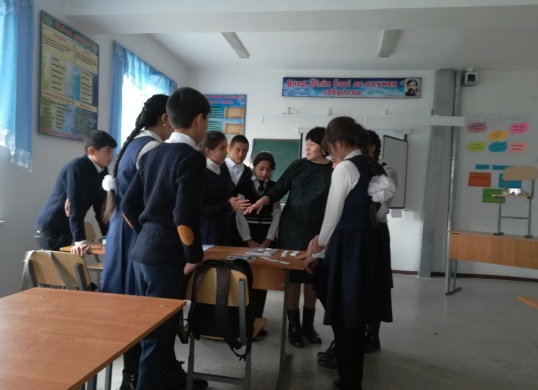 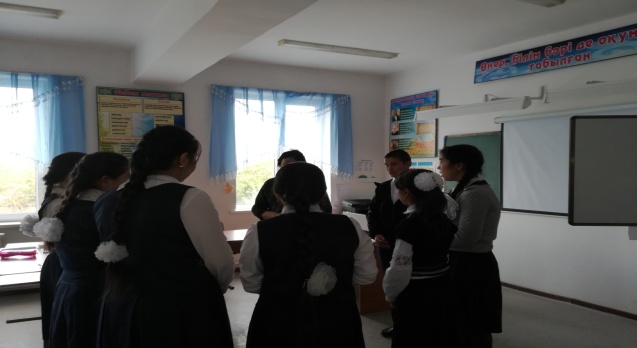 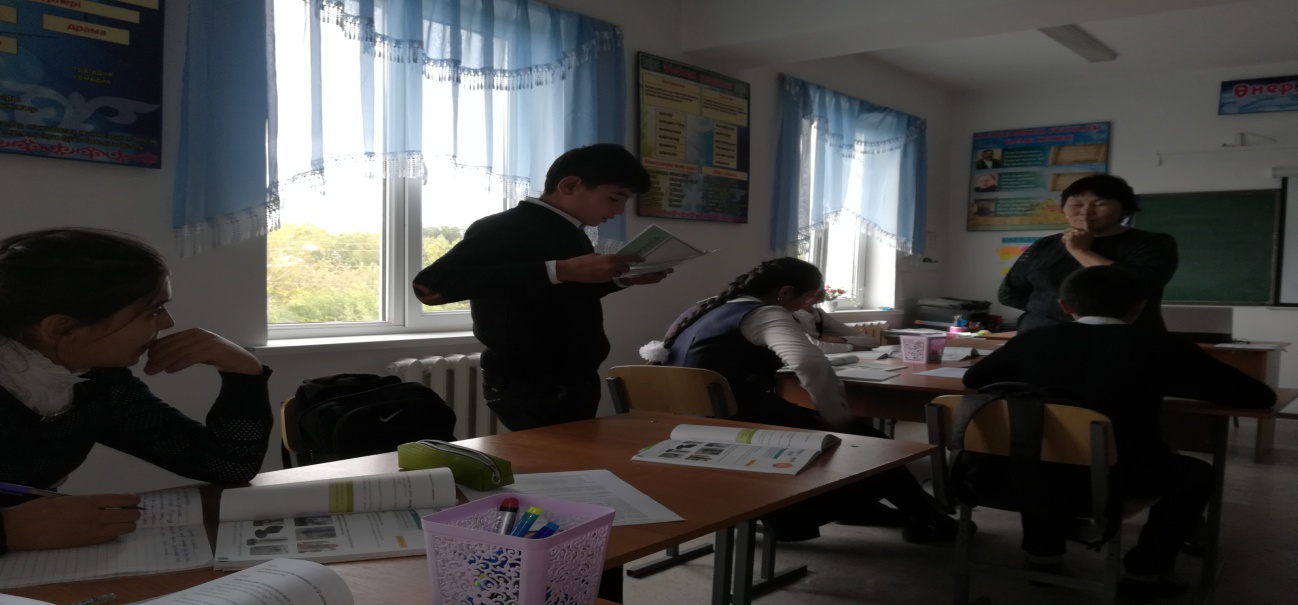 